Поиск документав электронном  каталогеПАМЯТКА ДЛЯ БИБЛИОТЕКАРЯСоставитель:  Степаненко Евгения ВладимировнаРедактор:    Куюкова Н.И.                                        Отв. за вып.:    Журба А.И.ГБУК РХ «Хакасская РДБ»г. Абакан, ул. Хакасская, 68 с 9:00 до 18:00без перерыва на обедВыходной: суббота, воскресеньет. 22-20-49, 22-24-90Сайт: http:// страна читалия.рфМинистерство культуры Республики ХакасияГосударственное бюджетное учреждение культуры Республики Хакасия«Хакасская республиканская детская библиотека»                                                    18+                  Поиск документа в электронном  каталогеПАМЯТКА  ДЛЯ БИБЛИОТЕКАРЯ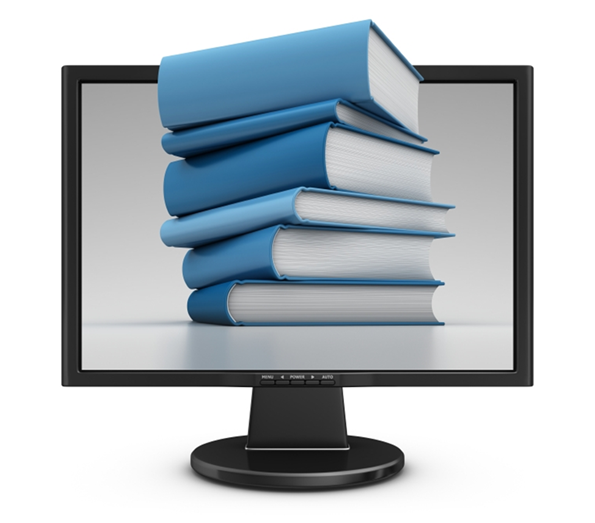 Абакан, 2015Электронный каталог ГБУК РХ «Хакасская РДБ»Электронный каталог Хакасской республиканской детской библиотеки ведётся с 2012 года. Он содержит библиографические записи на все виды документов на различных носителях. Пополняется ежедневно. Получить огромное количество информации в считанные минуты – это реально!